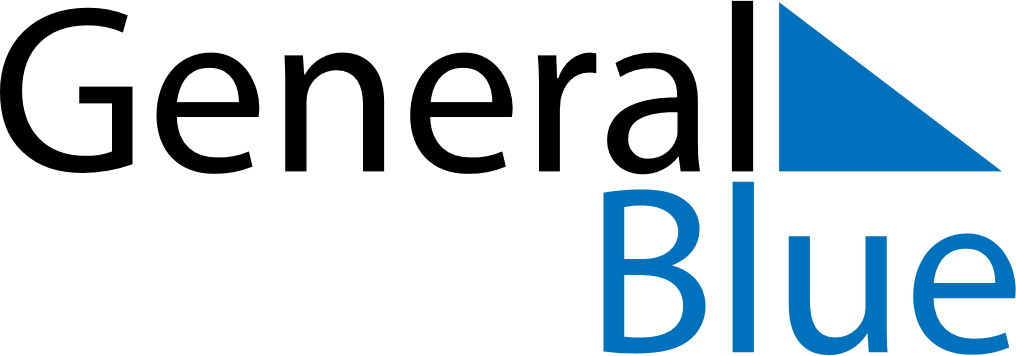 May 2024May 2024May 2024May 2024May 2024May 2024Rakvere, Laeaene-Virumaa, EstoniaRakvere, Laeaene-Virumaa, EstoniaRakvere, Laeaene-Virumaa, EstoniaRakvere, Laeaene-Virumaa, EstoniaRakvere, Laeaene-Virumaa, EstoniaRakvere, Laeaene-Virumaa, EstoniaSunday Monday Tuesday Wednesday Thursday Friday Saturday 1 2 3 4 Sunrise: 5:15 AM Sunset: 9:08 PM Daylight: 15 hours and 53 minutes. Sunrise: 5:12 AM Sunset: 9:10 PM Daylight: 15 hours and 58 minutes. Sunrise: 5:09 AM Sunset: 9:12 PM Daylight: 16 hours and 3 minutes. Sunrise: 5:07 AM Sunset: 9:15 PM Daylight: 16 hours and 8 minutes. 5 6 7 8 9 10 11 Sunrise: 5:04 AM Sunset: 9:17 PM Daylight: 16 hours and 12 minutes. Sunrise: 5:02 AM Sunset: 9:20 PM Daylight: 16 hours and 17 minutes. Sunrise: 4:59 AM Sunset: 9:22 PM Daylight: 16 hours and 22 minutes. Sunrise: 4:57 AM Sunset: 9:24 PM Daylight: 16 hours and 27 minutes. Sunrise: 4:54 AM Sunset: 9:27 PM Daylight: 16 hours and 32 minutes. Sunrise: 4:52 AM Sunset: 9:29 PM Daylight: 16 hours and 37 minutes. Sunrise: 4:50 AM Sunset: 9:31 PM Daylight: 16 hours and 41 minutes. 12 13 14 15 16 17 18 Sunrise: 4:47 AM Sunset: 9:34 PM Daylight: 16 hours and 46 minutes. Sunrise: 4:45 AM Sunset: 9:36 PM Daylight: 16 hours and 51 minutes. Sunrise: 4:43 AM Sunset: 9:38 PM Daylight: 16 hours and 55 minutes. Sunrise: 4:40 AM Sunset: 9:41 PM Daylight: 17 hours and 0 minutes. Sunrise: 4:38 AM Sunset: 9:43 PM Daylight: 17 hours and 4 minutes. Sunrise: 4:36 AM Sunset: 9:45 PM Daylight: 17 hours and 8 minutes. Sunrise: 4:34 AM Sunset: 9:47 PM Daylight: 17 hours and 13 minutes. 19 20 21 22 23 24 25 Sunrise: 4:32 AM Sunset: 9:49 PM Daylight: 17 hours and 17 minutes. Sunrise: 4:30 AM Sunset: 9:52 PM Daylight: 17 hours and 21 minutes. Sunrise: 4:28 AM Sunset: 9:54 PM Daylight: 17 hours and 25 minutes. Sunrise: 4:26 AM Sunset: 9:56 PM Daylight: 17 hours and 29 minutes. Sunrise: 4:24 AM Sunset: 9:58 PM Daylight: 17 hours and 33 minutes. Sunrise: 4:22 AM Sunset: 10:00 PM Daylight: 17 hours and 37 minutes. Sunrise: 4:20 AM Sunset: 10:02 PM Daylight: 17 hours and 41 minutes. 26 27 28 29 30 31 Sunrise: 4:18 AM Sunset: 10:04 PM Daylight: 17 hours and 45 minutes. Sunrise: 4:17 AM Sunset: 10:06 PM Daylight: 17 hours and 49 minutes. Sunrise: 4:15 AM Sunset: 10:08 PM Daylight: 17 hours and 52 minutes. Sunrise: 4:14 AM Sunset: 10:09 PM Daylight: 17 hours and 55 minutes. Sunrise: 4:12 AM Sunset: 10:11 PM Daylight: 17 hours and 59 minutes. Sunrise: 4:11 AM Sunset: 10:13 PM Daylight: 18 hours and 2 minutes. 